MODELO DE CARTEL INFORMATIVOTamaño del cartel:	A3 o superiorLetras:			0,5 cm o superiorTítulo:			Subvenciones para el fomento de actividades de representación y colaboración.Contenido: 		Al menos el siguiente:“La organización (Indíquese el nombre de la Organización Profesional Agraria) está financiada por la Consejería de Agua, Agricultura, Ganadería y Pesca para su participación en actividades de articulación, vertebración y representación, participación en organizaciones profesionales agrarias suprarregionales, actividades de información agraria, para la realización de estudios de ámbito regional y cualquiera otra actividad específica de especial interés para el sector agroalimentario murciano”.El cartel deberá llevar el emblema de la Comunidad Autónoma de la Región de Murcia.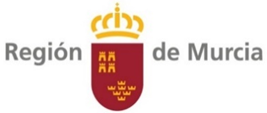 ACTIVIDAD SUBVENCIONADA: Fomento de actividades de servicio al sector agrario.La organización (Indíquese el nombre de la Organización Profesional Agraria) está financiada por la Consejería de Agua, Agricultura, Ganadería y Pesca para su participación en actividades de articulación, vertebración y representación, participación en organizaciones profesionales agrarias suprarregionales, actividades de información agraria, para la realización de estudios de ámbito regional y cualquiera otra actividad específica de especial interés para el sector agroalimentario murciano.Año 2018/2019			Importe total concedido: 000.000,00 €ACTIVIDAD SUBVENCIONADA: Fomento de actividades de servicio al sector agrario.La organización (Indíquese el nombre de la Organización Profesional Agraria) está financiada por la Consejería de Agua, Agricultura, Ganadería y Pesca para su participación en actividades de articulación, vertebración y representación, participación en organizaciones profesionales agrarias suprarregionales, actividades de información agraria, para la realización de estudios de ámbito regional y cualquiera otra actividad específica de especial interés para el sector agroalimentario murciano.Año 2018/2019			Importe total concedido: 000.000,00 €ENTIDAD BENEFICIARIAANAGRAMA DE LA ENTIDAD BENEFICIARIA